ΘΕΜΑ: «Γνωστοποίηση επαναξιολόγησης προσφορών για την εκπαιδευτική επίσκεψη στην Πάτρα   του Γυμνασίου Κουνουπιδιανών».Σας ενημερώνουμε, ότι στις 22/2/2019 ημέρα Παρασκευή και ώρα 10:00    έγινε συνεδρίαση της  Επιτροπής αξιολόγησης των προσφορών για την εκπαιδευτική επίσκεψη στη Πάτρα, με πρόεδρο τον Διευθυντή  του Σχολείου κ. Τζανάκη Εμμανουήλ , παρουσία της Προέδρου   του Συλλόγου Γονέων και Κηδεμόνων κ.Τουζλούκωφ Τατιανής, των Υποδιευθυντών  κ. Φασαράκη Ιωάννη και κ. Γεωργουδή Μαριγώς και τον προέδρου του δεκαπενταμελούς του σχολείου μας Δασκαλοπούλου Γεώργιου  μαθητή της  Γ΄ τάξης σύμφωνα με την υπ΄αριθμ.33120/Γ4 απόφαση του υπ’ αριθμ. 681 ΦΕΚ  6/3/ 2017 , η οποία ορίζει το νέο καθεστώς των σχολικών εκδρομών. Κατά τη συνεδρίαση ανοίχθηκαν δύο (2) προσφορές ταξιδιωτικών γραφείων, εκ των  οποίων επιλέχθηκε η προσφορά του γραφείου  Io Tours  και το  Ξενοδοχείο  MEDITERANEE HOTEL  ως η πιο συμφέρουσα από ποιοτικής και οικονομικής απόψεως. Για τα ανωτέρω συντάχθηκε η Πράξη  23η 22/2/2019   του Διευθυντή του σχολείου μας.Στον παρακάτω πίνακα φαίνονται συνοπτικά τα ονόματα και το ύψος των προσφορών από τα Ταξιδιωτικά Γραφεία που κατέθεσαν προσφορές. Η απόφαση θα αναρτηθεί στην ιστοσελίδα του σχολείου, προς ενημέρωση των  ενδιαφερομένων. 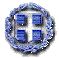 Κουνουπιδιανά 22/2/2019ΕΛΛΗΝΙΚΗ ΔΗΜΟΚΡΑΤΙΑΥΠΟΥΡΓΕΙΟ ΠΟΛΙΤΙΣΜΟΥ, ΠΑΙΔΕΙΑΣ ΚΑΙ ΘΡΗΣΚΕΥΜΑΤΩΝΠΕΡ/ΚΗ Δ/ΝΣΗ Π/ΘΜΙΑΣ & Δ/ΘΜΙΑΣ ΕΚΠ/ΣΗΣ ΚΡΗΤΗΣΔΙΕΥΘΥΝΣΗ Δ/ΘΜΙΑΣ ΕΚΠ/ΣΗΣ Ν. ΧΑΝΙΩΝΓΥΜΝΑΣΙΟ ΚΟΥΝΟΥΠΙΔΙΑΝΩΝΕυαγγελιστρίας 5, Τ.Κ. 73100, ΚουνουπιδιανάΤηλέφωνο και FAX: 28210-64200e-mail: mail@gym-kounoup.chan.sch.grΙστοσελίδα:  gym-kounoup.chan.sch.grΑρ. πρωτ.59 Φ23 ΕΛΛΗΝΙΚΗ ΔΗΜΟΚΡΑΤΙΑΥΠΟΥΡΓΕΙΟ ΠΟΛΙΤΙΣΜΟΥ, ΠΑΙΔΕΙΑΣ ΚΑΙ ΘΡΗΣΚΕΥΜΑΤΩΝΠΕΡ/ΚΗ Δ/ΝΣΗ Π/ΘΜΙΑΣ & Δ/ΘΜΙΑΣ ΕΚΠ/ΣΗΣ ΚΡΗΤΗΣΔΙΕΥΘΥΝΣΗ Δ/ΘΜΙΑΣ ΕΚΠ/ΣΗΣ Ν. ΧΑΝΙΩΝΓΥΜΝΑΣΙΟ ΚΟΥΝΟΥΠΙΔΙΑΝΩΝΕυαγγελιστρίας 5, Τ.Κ. 73100, ΚουνουπιδιανάΤηλέφωνο και FAX: 28210-64200e-mail: mail@gym-kounoup.chan.sch.grΙστοσελίδα:  gym-kounoup.chan.sch.grΠΡΟΣ:Κάθε ενδιαφερόμενοα/αΠΡΑΚΤΟΡΕΙΟΞΕΝΟΔΟΧΕΙΑΞΕΝΟΔΟΧΕΙΑ1GOLD TOURSADONIS CITY HOTEL 162 ΜΕ  ΠΡΟΑΙΡΕΤΙΚΟ ΓΕΥΜΑ 9,5 ΕΥΡΩ2Io ToursMEDITERANEE HOTEL 162 ΜΕ ΠΡΟΑΙΡΕΤΙΚΟ ΓΕΥΜΑ 8 ΕΥΡΩΤΑ  ΜΕΛΗΦΑΣΑΡΑΚΗΣ ΙΩΑΝΝΗΣΓΕΩΡΓΟΥΔΗ ΜΑΡΙΓΩΤΟΥΖΛΟΥΚΩΦ ΤΑΤΙΑΝΗΔΑΣΚΑΛΟΠΟΥΛΟΣ ΓΕΩΡΓΙΟΣΟ ΔιευθυντήςΕμμανουήλ ΤζανάκηςΠΕ11 – Φυσικής Αγωγής